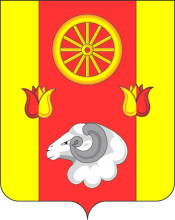 Уважаемые коллеги !       	В дополнение к письму № 93.12-10/294 от 09.03.2016, для замены информации на стендах (уточненная), в целях принятия мер к обеспечению граждан бесплатной юридической помощью в рамках государственной системы бесплатной юридической помощи, прошу Вас разместить на информационных стендах информацию об оказании бесплатной юридической помощи гражданам на территории Ремонтненского района Ростовской области в 2016 году.	Приложение :Список адвокатов, участвующих в деятельности государственной системы бесплатной юридической помощи на территории Ремонтненского района Ростовской области в 2016 году.			Глава Ремонтненского района	                                   А.П. ПустоветовС.В. Ткаченко31496ПриложениеСписок адвокатов,участвующих в деятельности государственной системыбесплатной юридической помощи на территории Ростовской области в 2016 году Г Л А В А    Ремонтненского районаРостовской области347480 с. Ремонтноеул. Ленинская, 67тел. 31-6-30, факс 31-4-88remadmin@remont.donpac.ruГлавамсельских поселений, руководителям отраслевых(функциональных) органовАдминистрацииРемонтненского районаГлавамсельских поселений, руководителям отраслевых(функциональных) органовАдминистрацииРемонтненского района11.03.2016 № 93.12-10/317Главамсельских поселений, руководителям отраслевых(функциональных) органовАдминистрацииРемонтненского района№ п/пФИОРег. №в реестре адвокатов РОАдвокатское образованиеАдресТелефонГрафикприема гражданРЕМОНТНЕНСКИЙ РАЙОН76.Литвинова Ольга Ивановна61/4625Филиал Ремонтненского р-на Ростовской областной коллегии адвокатов им. Д.П. БарановаРО Ремонтненский район, с. Ремонтное, ул.Ленинская,90 общественная приемная губернатора Ростовской области Голубева В.Ю. (МБУК «РДК и АКБ» 1 этаж )8-928-197-27-22Вт. 14.00-15.00Пт. 14.00-15.00